СОВЕТ ПРИВОЛЖСКОГО ГОРОДСКОГО ПОСЕЛЕНИЯ ПРИВОЛЖСКОГО МУНИЦИПАЛЬНОГО РАЙОНАИВАНОВСКОЙ ОБЛАСТИРЕШЕНИЕ от 24.03.2021                          № 13 Об утверждении документации проекта планировки и проекта межевания территории для объекта капитального строительства «Сети теплоснабжения для отопления МКДОУ детского сада №2 и МКД по ул. Соколова»»Руководствуясь ст. 5.1., 42, 43 Градостроительного кодекса РФ и ст.28 Федерального закона от 06.10.2003 №131-ФЗ «Об общих принципах организации местного самоуправления в Российской Федерации», Правилами землепользования и застройки Приволжского городского поселения, утвержденными решением Совета Приволжского городского поселения от 27.12.2011 №122 «Об утверждении правил землепользования и застройки Приволжского городского поселения», по итогам публичных слушаний от 10.03.2021, Совет Приволжского городского поселения РЕШИЛ: 1.  Утвердить документацию проекта планировки и проекта межевания территории для объекта капитального строительства «Сети теплоснабжения для отопления МКДОУ детского сада №2 и МКД по ул. Соколова», прилагается.   2.  Разместить настоящее решение на официальном сайте Приволжского муниципального района и опубликовать в информационном бюллетене «Вестник Совета и администрации Приволжского муниципального района».Глава Приволжского городского поселения                                                                          А.А. Замураев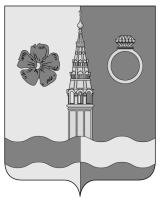 